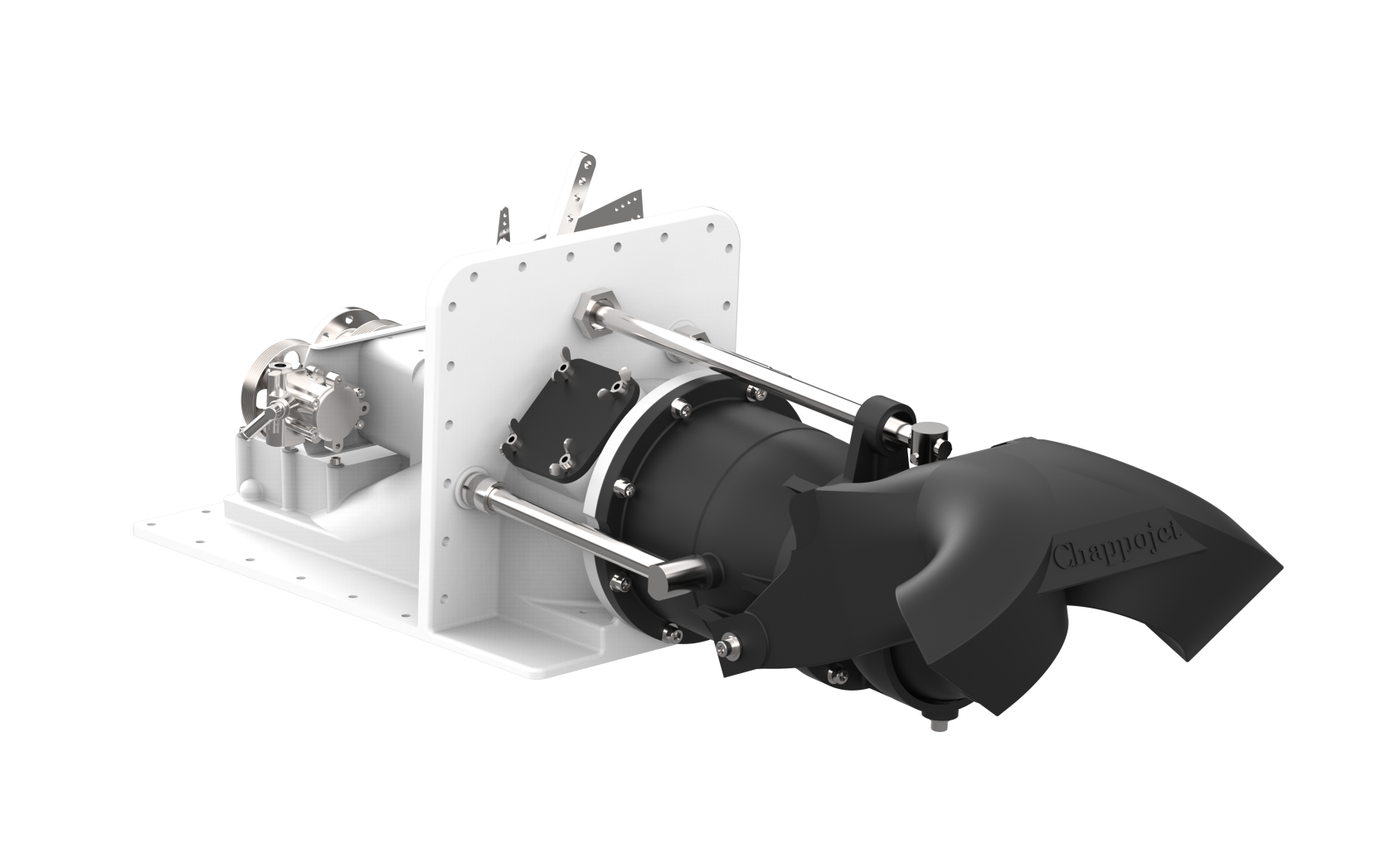 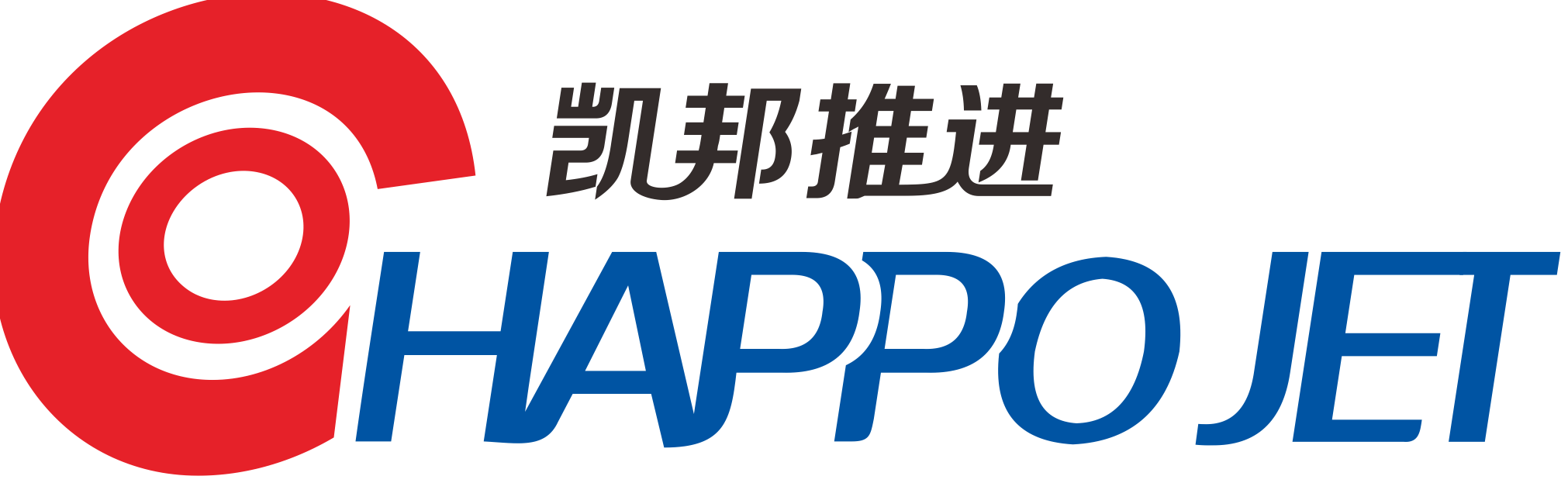 CAV-285喷泵主要特点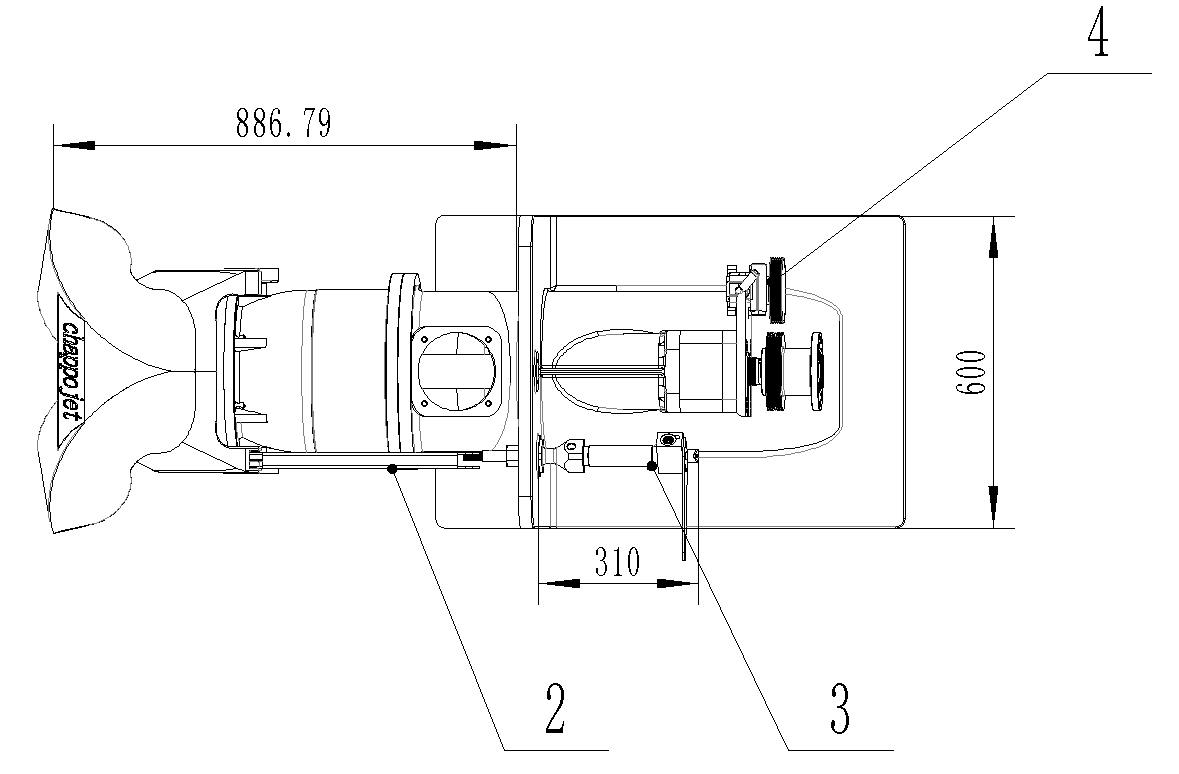 高效性- 25-60 节速度段的高效性；- 同比常规螺桨和艉驱动装置，速度更高；和同类喷泵产品相比，燃油消耗量更低（25 节速度以上）；- 加速性更佳；- 多泵安装不会互相干扰；- 喷泵马力吸收敏感，也就是当船阻力曲线发生变化时，喷泵可以灵敏感知，以保持完全推力适应船速；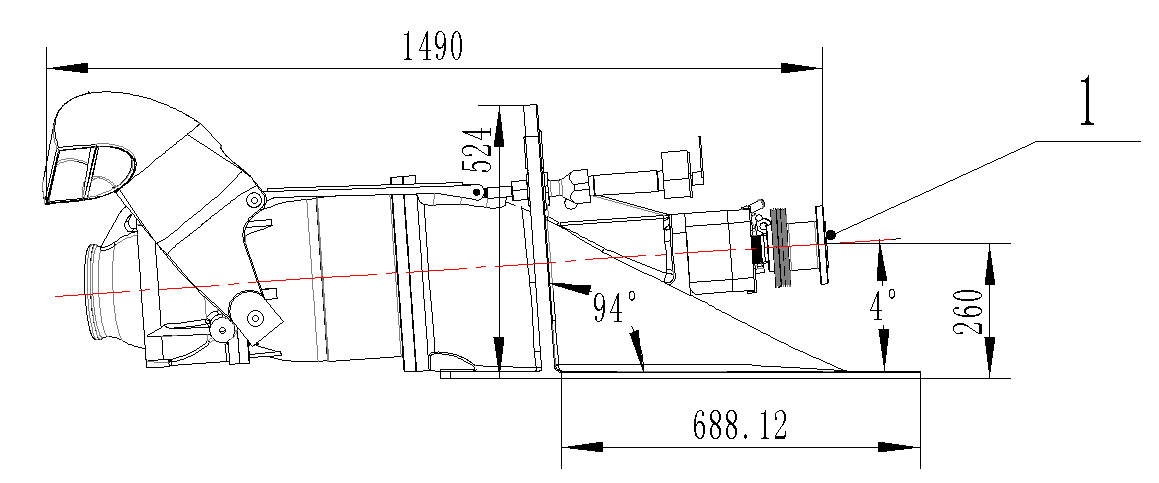 安全性- 无暴露在外的螺旋桨；- 船体底部无任何附体阻力；- 具备紧急停车功能；- 不受水中漂浮物影响，不受船只触底影响；实用性- 船用级别防腐保护，使用时间长；- 适用于浅吃水水域和浅滩；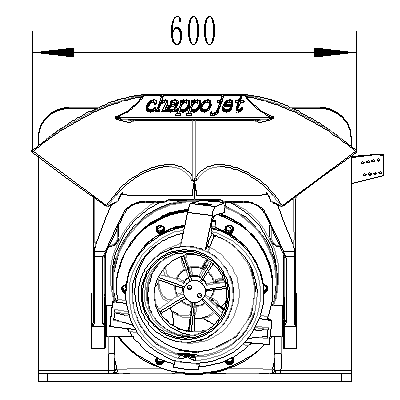 - 维护需求低、维护作业简便；舒适性- 无振动，降低内部噪音操纵性- 全速度段操作简便；- 码头靠泊操作简便；- 多泵安装状态下，仍可实现船只平移运动（无须首侧推器）